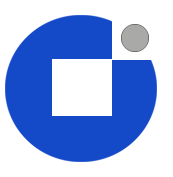 ________________________________________________________________________Sisak, 30.9.2013.Broj: 368/2013.Temeljem čl. 28. Statuta Obrtničke komore Sisačko - moslavačke županije, Odluke Upravnog odbora Obrtničke komore Sisačko - moslavačke županije, nakon potpisanih Sporazuma o stipendiranju s partnerima od 27.9.2013. godine, dana 30.9.2013. raspisuje se N A T J E Č A Jza dodjelu stipendije kao potpore učenicima, upisanim u 1. razred u deficitarna obrtnička zanimanja1.Obrtnička komora Sisačko - moslavačke županije u suradnji s Ministarstvom poduzetništva i obrta,  Sisačko - moslavačkom županijom, gradovima: Sisak, Novska, Petrinja,  Hrvatska Kostajnica, Glina, Kutina, Popovača, općinama: Sunja, Lekenik, Martinska Ves,Topusko i  Udruženjima obrtnika Kutina, Sisak i Novska,raspisuje natječaj za dodjelu  24 stipendije od 500,00 (petsto kuna) kn mjesečno za školsku godinu 2013./14. za učenike prvih razreda.2.Stipendija se dodjeljuje redovnim učenicima upisanim u 1. razred, čiji roditelji imaju prebivalište na području Sisačko-moslavačke županije u zadnje tri godine pod uvjetom da nisu korisnici drugih stipendija.3.Stipendije se dodjeljuju za sljedeća deficitarna obrtnička zanimanja po školama: Iz Strukovne škole Sisak: zidar- 5 stipendije, soboslikar-ličilac – 4 stipendijeIz Srednje škole Topusko: vodoinstalater – 2 stipendijeIz Srednje škole Glina: autoelektričar – 2 stipendijeIz Tehničke škole Kutina: instalater grijanja i klimatizacije - 2 stipendijeIz industrijsko-obrtničke škole Sisak: autolimar – 3 stipendijeIz Srednje škole Novska:  strojobravar – 3 stipendijeIz Srednje škole Ivana Trnskoga Hrvatska Kostajnica: stolar - 2 stipendijeIz Obrtničke i industrijske, graditeljske škole Zagreb: dimnjačak – 1 stipendija, s područja Sisačko – moslavačke županijePrijave s potrebnom dokumentacijom treba dostaviti na adresu Obrtničke komore Sisačko - moslavačke županije, 44000 Sisak, A. Starčevića 13 u roku od 15 dana od dana objave natječaja (do 30.09.2013.) zaključno s 15.10.2013.5.Učenici uz prijavu na natječaj trebaju priložiti:Kopiju svjedodžbe 8. razreda, Potvrdu škole o upisu u navedeno deficitarno zanimanjeIzjavu roditelja o broju članova domaćinstvaIzjavu o neprimanju stipendije iz drugih izvoraIzjavu o visini putnih troškova za mjesečnu kartu do školeDokaz o mjestu prebivalištaDokaz o primanjima po članu obitelji u zadnja tri mjeseca Uvjerenje Porezne uprave o prihodima članova obitelji druge naraviUvjerenja Zavoda za zapošljavanje za nezaposlene članove domaćinstva6.Pod jednakim uvjetima, prednost kod sklapanja ugovora imaju učenici s područja od posebne državne skrbi, učenici slabijeg imovinskog stanja, te učenici putnici. 7.O rezultatima Natječaja kandidati će biti pismeno obaviješteni.Predsjednik Komore:Željko Vrbanus